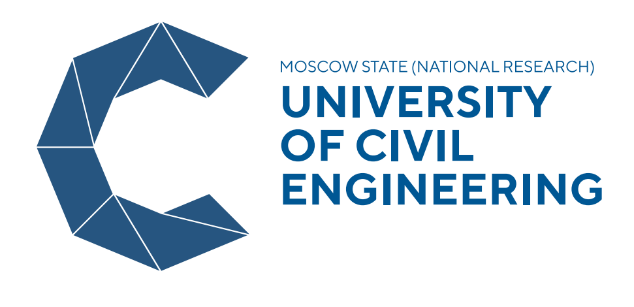 National Research Moscow State University of Civil Engineering 20th Century Mass-Housing RE3(RE-valorization/RE-vitalization/RE-storation)
15 August – 26 August 2022 (two-week course) 
MoscowApplication formPlease attach a copy of your passport for visa Invitation. PhotoSurname Given name Male/femaleDate of BirthPlace of BirthCountry of citizenship Name of University (full)Degree programme (Bachelors, Masters, PhD)Field of studyHome addressPhoneE-mail addressLevel of Russian languageFull Beginner          Elementary level   Intermediate level How did you get to know about the Summer School?At which Russian Consulate /visa center are you going to apply for a visa?  